.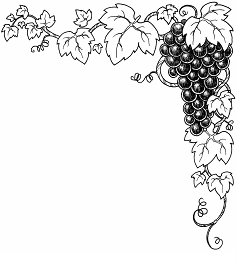 The Stratfield Mortimer Beneficeof           St Saviour                  St Mary and St John        St John the Baptist      Mortimer West End            Stratfield Mortimer                  PadworthSt Mary’s Church of England School     St John’s Church of England SchoolDiocese of OxfordVicar: The Reverend Paul ChaplinAssociate Priest: The Reverend Derek SpearsThe Benefice Office:  St John's Church Mortimer, RG7 3SY Tel.: 0118 9333704Email: admin@mortimerbenefice.co.uk	Website: www.mortimerbenefice.org.uk    Our vocation as individuals and together as the Body of Christ is:to love the Lord our God with all our heart, with all our mind, with all our soul and with all our strength;and to love our neighbours as ourselves. (Mark 12.29-31)Called to be Christ-like; contemplative, compassionate and courageous.BENEFICE DIARY 21ST – 28TH MAY 2023If you would prefer to receive this newsletter by email, please let us know by sending an email to admin@mortimerbenefice.co.uk.To be kept informed of our life and worship here, please complete one of the forms on our website – www.mortimerbenefice.org.uk To maintain the life and worship of the Church in this community and to share and extend the love God has shown for us in Jesus Christ, the Church depends on the Christian giving and generous contributions of members and friends.  To set up a regular payment by Standing Order, please see our website where full details are available.  To make the most of your giving please use the Gift Aid scheme by placing your donation in one of the orange envelopes, adding your name and address or number or completing the Gift Aid form also available on the website.  The Church can reclaim for its use the tax paid on the money given. The Eucharist is offered daily at 9.15 am & Night Prayer each weekday at 9 pm & the Eucharist each Sunday at 10 am via Zoom.  See below for link details.Everyone is welcome to join with the clergy and to take part in these services.  Details are also available on the website: www.mortimerbenefice.org.ukSACRAMENT OF RECONCILIATION:  Confessions – please telephone The Vicar, Fr. Paul Chaplin 01189 331718.Zoom link for services https://us02web.zoom.us/j/6931233940SUNDAY 21ST    	SEVENTH OF EASTER9.00 a.m.		Eucharist		                 St. Saviour’s, MWE10.00 a.m.          	Sung Eucharist                      St. Mary’s Mortimer 4.00 p.m.	The Maying Service        St. Mary’s, Mortimer6.30 p.m.		Evensong (BCP)	              St. John’s, PadworthReadings for Seventh Sunday of Easter First Reading: Acts 1.6-14     	                      Psalm 68.1-10, 32-endSecond Reading: 1 Peter 4.12-14; 5:6-11       Gospel: John 17.1-11                                PLEASE PRAY FOr THE SICK AND THE BEREAVEDChrista, Chris, Richard, Heather, Niamh, the Bowyer Family, Jenny,  Gwen, Alan, Julia, Terry, Rita, Christopher, Catherine, James, Jay, Joanne, Lucas, Kay, Tom, David, James, Fiona, Pat, Julie, Grace, Alissia-Rose, Rosey, Sally, Brian, Gary, Charles, Susan, Mya, Rob, Sarah, Frances, Eddie, Shirley, Clive, Andy and Sue, Thomas, Dorothy, Nicola, Carol, Roger, Michelle, Mollie, Graham, Delphine, Maureen, Steve, Mary, Joan, Jessica, Roger, Sue, DennisWE COMMEND TO GOD WITH PRAYER AND THANKSGIVINGR.I.P.  Leonard SmithMONDAY 22ND  9.15 a.m.	Eucharist		  St. John’s Mortimer & OnlineTUESDAY 23RD  9.15 a.m.	Eucharist		  St. John’s Mortimer & OnlineWEDNESDAY 24TH in honour of John and Charles Wesley,                                                                                                  evangelists, hymn writers9.15 a.m.	              Eucharist                  St. John’s Mortimer & Online10.00 a.m.	Vicar attends Collective Worship               SchoolsTHURSDAY 25TH 	in honour of The Venerable Bede, monk, scholar, historian9.15 a.m.	Eucharist		  FRIDAY 26TH   	SATURDAY 27TH  	SUNDAY 28ST    	PENTECOST9.00 a.m.		Eucharist		              St. John’s, Padworth10.00 a.m.  	Sung Eucharist          St. John’s Mortimer & Online11.15 a.m.	Mortimer Annual meeting	St. John’s, Mortimer12.30 p.m.	MWE Annual meeting	St. Saviour’s, MWE5.00 p.m.		Padworth Annual meeting      St. John’s, Padworth6.30 p.m.		Evensong (BCP)	              St. John’s, PadworthNOTICESA CONFIRMATION SERVICE will soon be held in the benefice.  If you would like to explore the next step in the journey & find out more about Confirmation please contact Fr. Paul or telephone the office 01189 333704. BENEFICE PLANNER Please make sure all dates for services, meetings, events, etc., for the year ahead are in the planner to avoid clashes. Telephone the office or email admin@mortimerbenefice.co.ukTHY KINGDOM COME All Christians are invited to pray between Ascension & Pentecost (18-28 May 2023) along with churches from over 80 different denominations & traditions in over 170 countries.  A novena is an ancient tradition of devotional praying in Christianity, with prayers repeated for nine successive days. For resources go to https://www.churchofengland.org/resources/thy-kingdom-comeCHRISTIAN STEWARDSHIP FINANCIAL GIVING.  Please donate regularly to support the Church’s mission & work. The church here needs your help in order to serve our villages, our diocese, our nation & our world in the future. Please see www.mortimerbenefice.org.uk Notices for inclusion in the newsletters should be submitted in writing/by email to the Benefice Office no later than the Wednesday of the week in which they are to appear.Eternal Lights before the Blessed Sacrament burn to the Glory of Godand this weekat St John the Evangelist, Mortimer – in thanksgiving for the life of the Parishat St John the Baptist, Padworth – in thanksgiving for the life of Basil Beale and at St Saviour’s, Mortimer West End – in thanksgiving for the life of the Parish   SUNDAY 20TH MAY 4 P.M. AT ST. MARY’S, MORTIMERThe Mortimer Maying ServiceThe Annual Service of Thanksgiving for the Community Life of this Parish of Stratfield MortimerAll welcome.  Refreshments will be served after.ANNUAL PAROCHIAL CHURCH MEETINGS will take place:St. John’s, Mortimer – Sunday 28th May at 11.15 a.m.St. Saviour’s, Mortimer West End – Sunday 28th May at 12.30 p.m.St. John the Baptist, Padworth – Sunday 28th May at 5 p.m.For a copy of the papers email admin@mortimerbenefice.co.uk WEST BERKS FOOD BANK www.westberks.foodbank.org.uk    Please visit the Food Bank website for full details of how and what to donate.Collection from Tesco Burghfield, Co-Op Mortimer or ring 07955 626621 for collectionUrgently needed: long-life fruit juice, UHT long-life milk – blue or green, razors, shaving gel, toilet roll, large size nappies 5,6,7Short supply: tinned tomatoes, cereal bars, baby food – all ages, sanitary towels, kitchen roll